OSNOVNA ŠKOLA IVANA PERKOVCA     Šenkovec, Zagrebačka 30    Š k o l s k a  k u h i n j a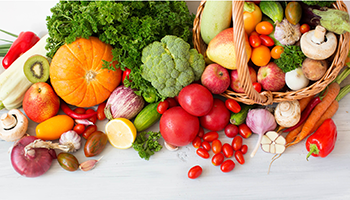 29.05.2023. – 02.06.2023.PONEDJELJAK:-UTORAK:-SRIJEDA:Klipić sa sirom, kakaoČETVRTAK:Tjestenina, bolonjez, kukuruzni kruh, kiseli krastavciPETAK:Mlijeko, kukuruzne pahuljice, bananaD o b a r   t e k !